                                            Pete Moorhouse Ltd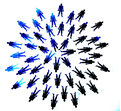 Early Years Training - Conference presentations - Workshops - Consultancy18 Bedford Crescent, Horfield, Bristol. BS79PP  studio@petemoorhouse.co.uk0117-9084181   07971-438863             http://irresistible-learning.co.uk  You can also pay directly via Eventbrite by card:
                                https://bit.ly/3Rhq5do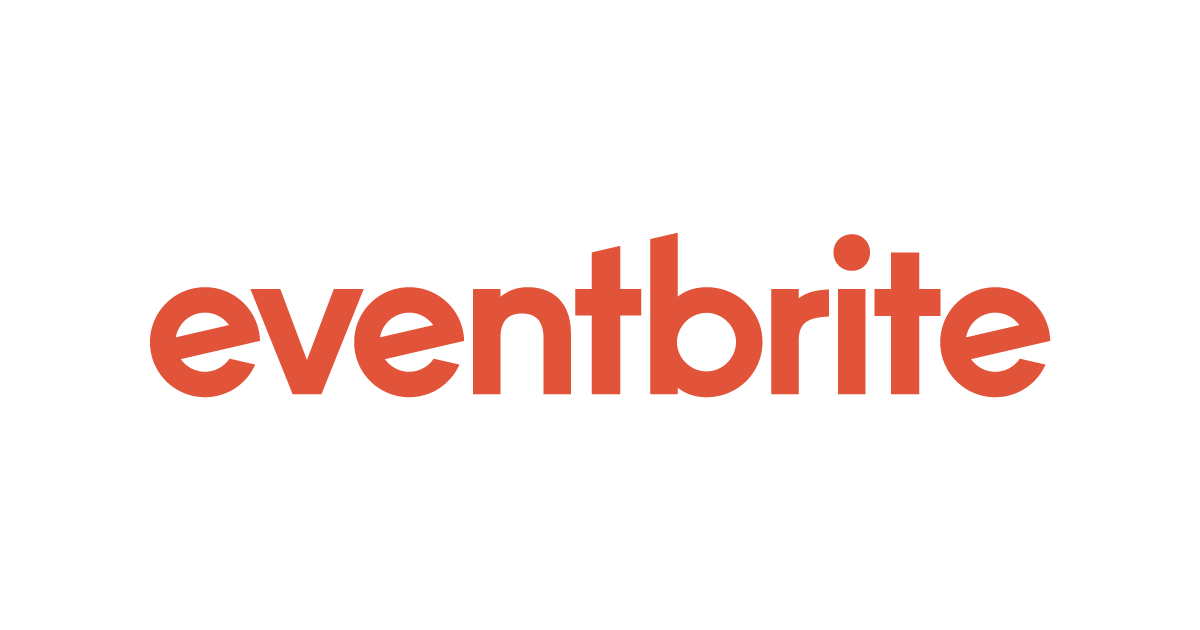 Cosy Direct, Near Derby -  Woodwork CPD Booking form20 March 2024£95 plus vat (£114)Participant:Cosy Direct, Near Derby -  Woodwork CPD Booking form20 March 2024£95 plus vat (£114)Participant:Cosy Direct, Near Derby -  Woodwork CPD Booking form20 March 2024£95 plus vat (£114)Participant:Name:Email:School/Nursery:Year group working with?INVOICE: (or you can pay direct by card via Eventbrite – see link below)INVOICE: (or you can pay direct by card via Eventbrite – see link below)Invoice made out to:Address to include on invoice:Email to send invoice:Terms and ConditionsI confirm I have read the Terms and Conditions attached I confirm I have read the Terms and Conditions attached 